Протокол № 27Об итогах закупа реагентов (Определение группы крови и резус-фактора) способом запроса ценовых предложений на 2020 годг. Алматы                                                                                                                                                                                                     «14» мая 2020 г.1. Некоммерческое акционерное общество "Казахский национальный медицинский университет имени С.Д. Асфендиярова", находящегося по адресу г. Алматы, ул. Толе Би 94, в соответствии с п.103 главой 10 Правил организации и проведения закупа лекарственных средств и медицинских изделий, фармацевтических услуг утвержденного Постановлением Правительства Республики Казахстан от 30 октября 2009 года №1729, провел закуп способом запроса ценовых предложений по следующим наименованиям:Выделенная сумма 111 280,00 (сто одиннадцать тысяч двести восемьдесят) тенге.        Место поставки товара: г. Алматы,  Университетская клиника  «Аксай» мкр. Тастыбулак, ул. Жана-Арна, д.14/1.2. Наименование потенциальных поставщиков, представивших ценовое предложение до истечения окончательного срока предоставления ценовых предложений:ТОО «Asterafarm» - г. Шымкент, ул. Шокан Уалиханова, д. 202, кв. 12 (04.05.2020 г. 12:00)3. Организатор закупок Некоммерческое акционерное общество "Казахский национальный медицинский университет имени С.Д. Асфендиярова" по результатам оценки и сопоставления ценовых предложений потенциальных поставщиков РЕШИЛА: - определить победителем ТОО «Asterafarm» - г. Шымкент, ул. Шокан Уалиханова, д. 202, кв. 12 № 1-4 на основании предоставления только одного ценового предложения и заключить с ним договор на сумму 110 740,00 (сто десять тысяч семьсот сорок) тенге. Победитель представляет Заказчику или организатору закупа в течение десяти календарных дней со дня признания победителем пакет документов, подтверждающие соответствие квалификационным требованиям, согласно главе 10, пункта 113 Постановления Правительства РК от 30.10.2009 г. №1729.          Председатель комиссии:     Руководитель Департамента экономики и финансов                     _______________________      Утегенов А.К.Члены комиссии:                                                                                    Руководитель управления государственных закупок                   ________________________      Кумарова Н.А.     Руководитель отдела лекарственного обеспечения                       ________________________      Адилова Б.А.      Секретарь комиссии:                                                                          _________________________    Салиахметова Д.О.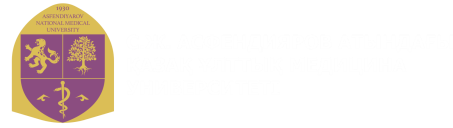 "С.Д. Асфендияров атындағы Қазақ ұлттық медицина университеті" Коммерциялық емес акционерлік қоғамы
Некоммерческое акционерное общество "Казахский национальный медицинский университет имени С.Д. Асфендиярова""С.Д. Асфендияров атындағы Қазақ ұлттық медицина университеті" Коммерциялық емес акционерлік қоғамы
Некоммерческое акционерное общество "Казахский национальный медицинский университет имени С.Д. Асфендиярова"П.ПНаименование  ТовараКраткое описание

Ед.
изм.Кол-воЦена за единицу товара
(в тенге)Общая стоимость Товара
(в тенге)Определение группы крови и резус-фактораОпределение группы крови и резус-фактораОпределение группы крови и резус-фактораОпределение группы крови и резус-фактораОпределение группы крови и резус-фактораОпределение группы крови и резус-фактораОпределение группы крови и резус-фактора1Цоликлон анти-АЦоликлон анти-А   10мл (в уп10фл)уп36 980,0020 940,002Цоликлон анти-ВЦоликлон анти-В  10мл (в уп 10фл)уп36 980,0020 940,003Цоликлон анти-DЦоликлон анти-D  5 мл (в уп10фл)уп57 680,0038 400,004Цоликлон Анти-АВ  Цоликлон Анти-АВ  5мл (в уп10фл)уп56 200,0031 000,00Итого:Итого:Итого:Итого:Итого:Итого:111 280,00          П.ПНаименование  ТовараКраткое описание

Ед.
изм.Кол-воЦена за единицу товара
(в тенге)ТОО «Asterafarm»          П.ПНаименование  ТовараКраткое описание

Ед.
изм.Кол-воЦена за единицу товара
(в тенге)ценаОпределение группы крови и резус-фактораОпределение группы крови и резус-фактораОпределение группы крови и резус-фактораОпределение группы крови и резус-фактораОпределение группы крови и резус-фактораОпределение группы крови и резус-фактораОпределение группы крови и резус-фактора1Цоликлон анти-АЦоликлон анти-А   10мл (в уп10фл)уп36 980,006 890,002Цоликлон анти-ВЦоликлон анти-В  10мл (в уп 10фл)уп36 980,006 890,003Цоликлон анти-DЦоликлон анти-D  5 мл (в уп10фл)уп57 680,007 680,004Цоликлон Анти-АВ  Цоликлон Анти-АВ  5мл (в уп10фл)уп56 200,006 200,00